На этикетке Наименование продукцииМодель и (или) артикулСтрана изготовленияНаименование изготовителя Адрес изготовителя Размер, состав, цвет, ТЗ (при наличии)Гарантийные обязательства (при наличии)Дата изготовления: мм.ггггНомер партии (при необходимости) ДЛЯ ОБУВИДЛЯ ОБУВИВид материала: верх, подкладка, низ обуви Инструкция по уходу (при необходимости 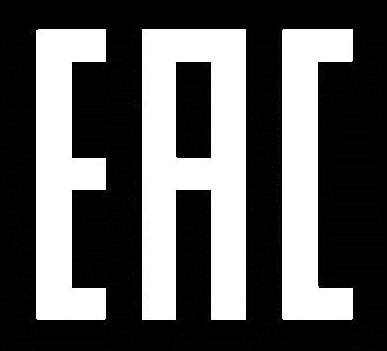 